Gülce BalkabağıMine TekkartalSena TepebağlıActivity for KAÇUVPRED 332-SPRING 2018Üstte verilen görselleri kafiyeli olacak şekilde altındaki üç görselden biriyle eşleştiriniz. 1.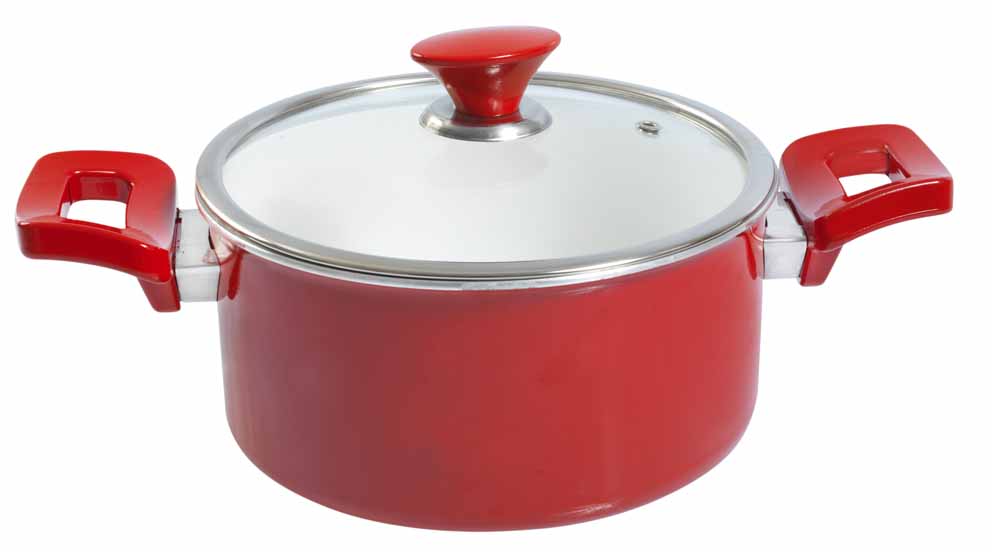 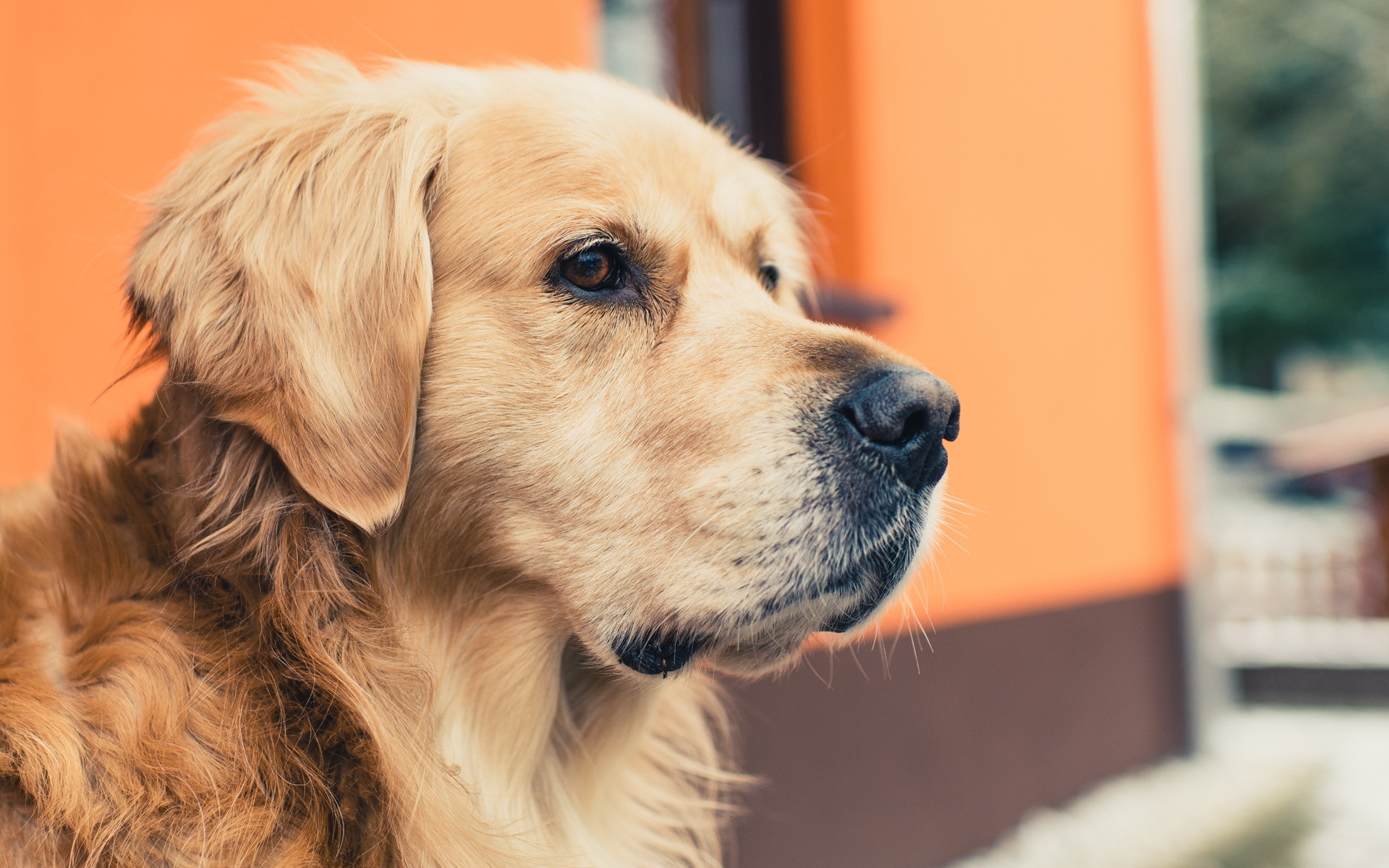 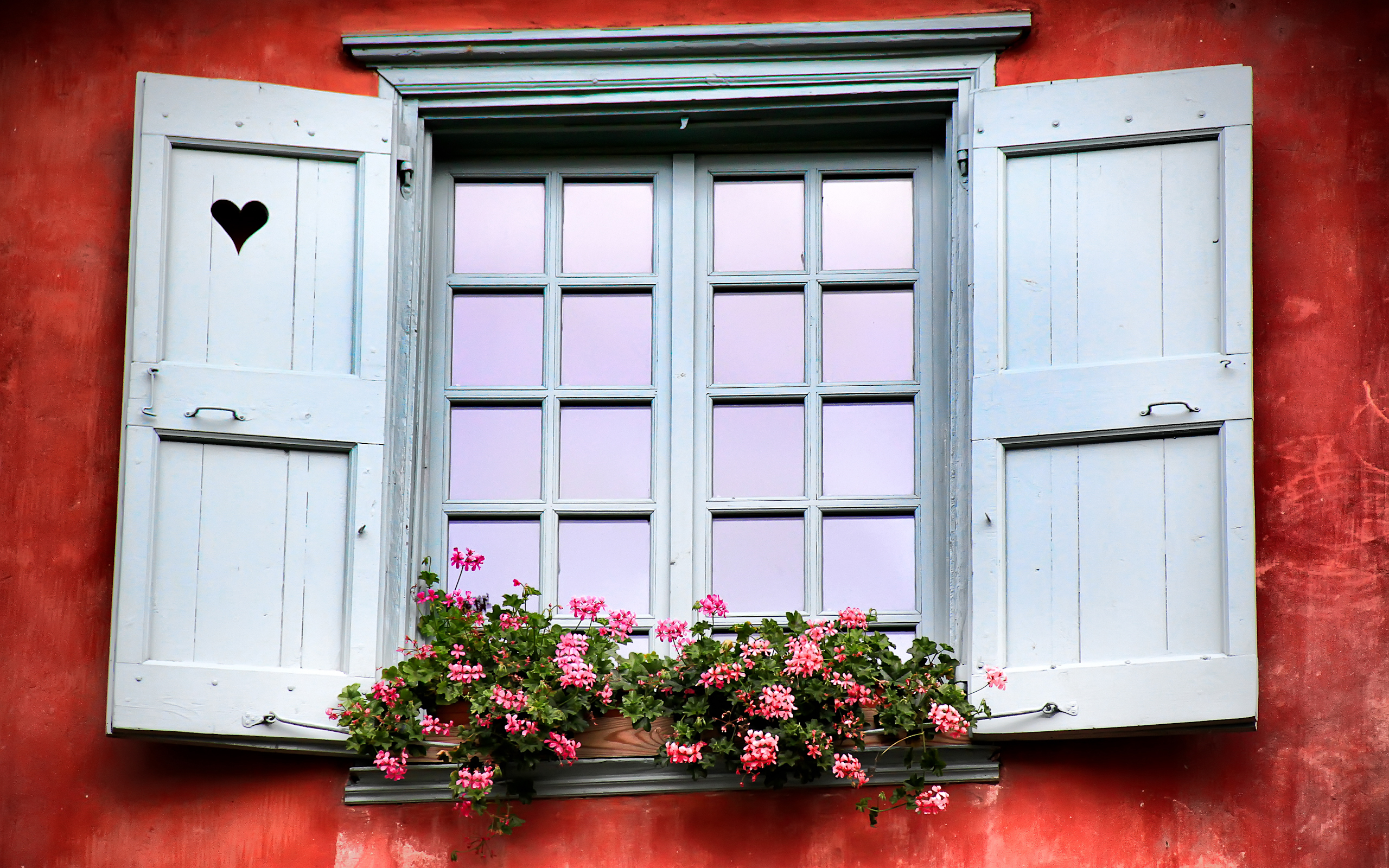 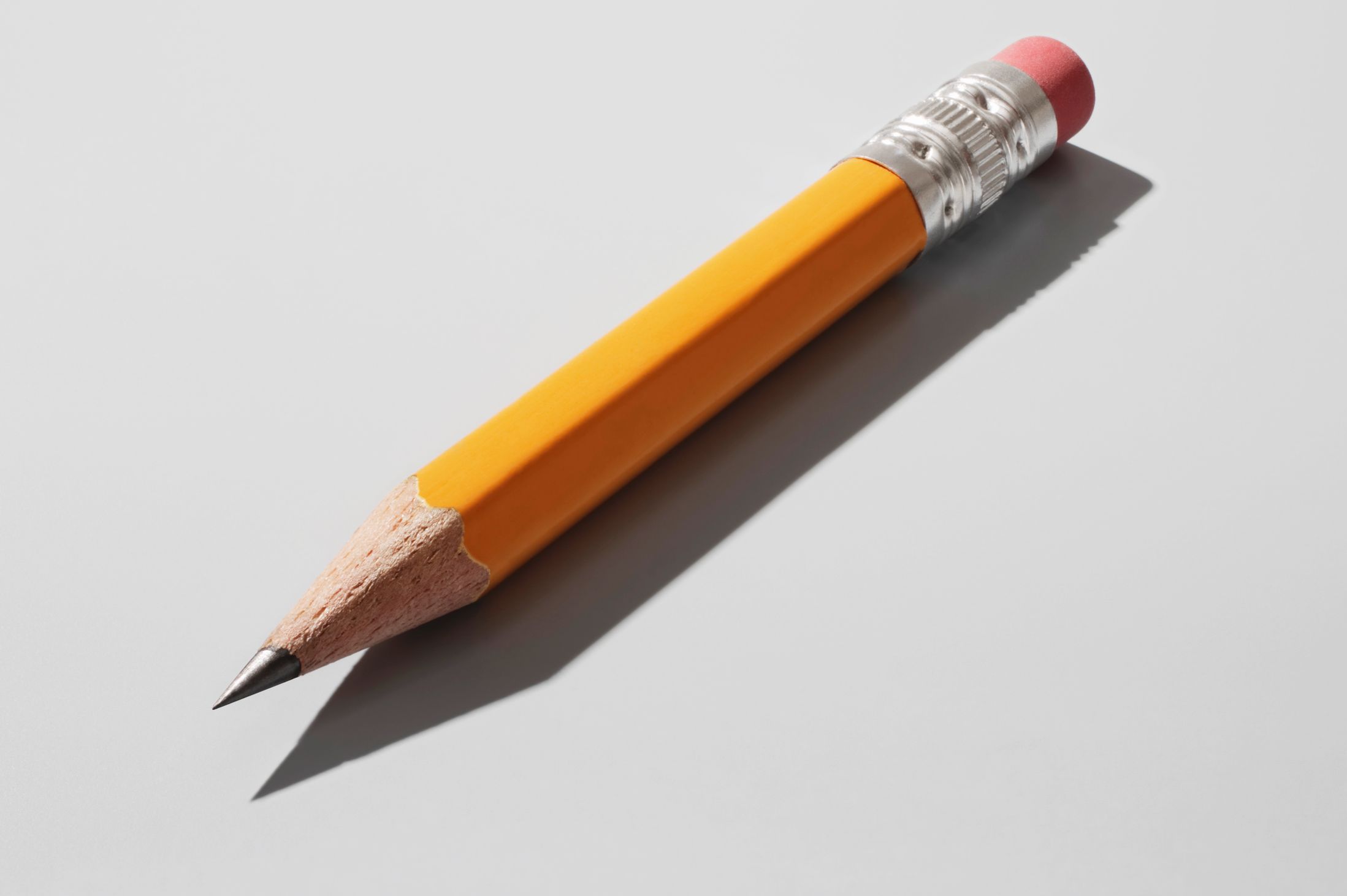 2.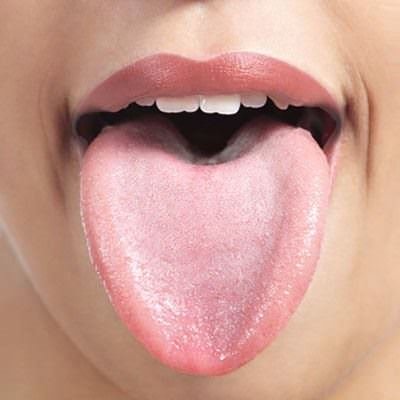 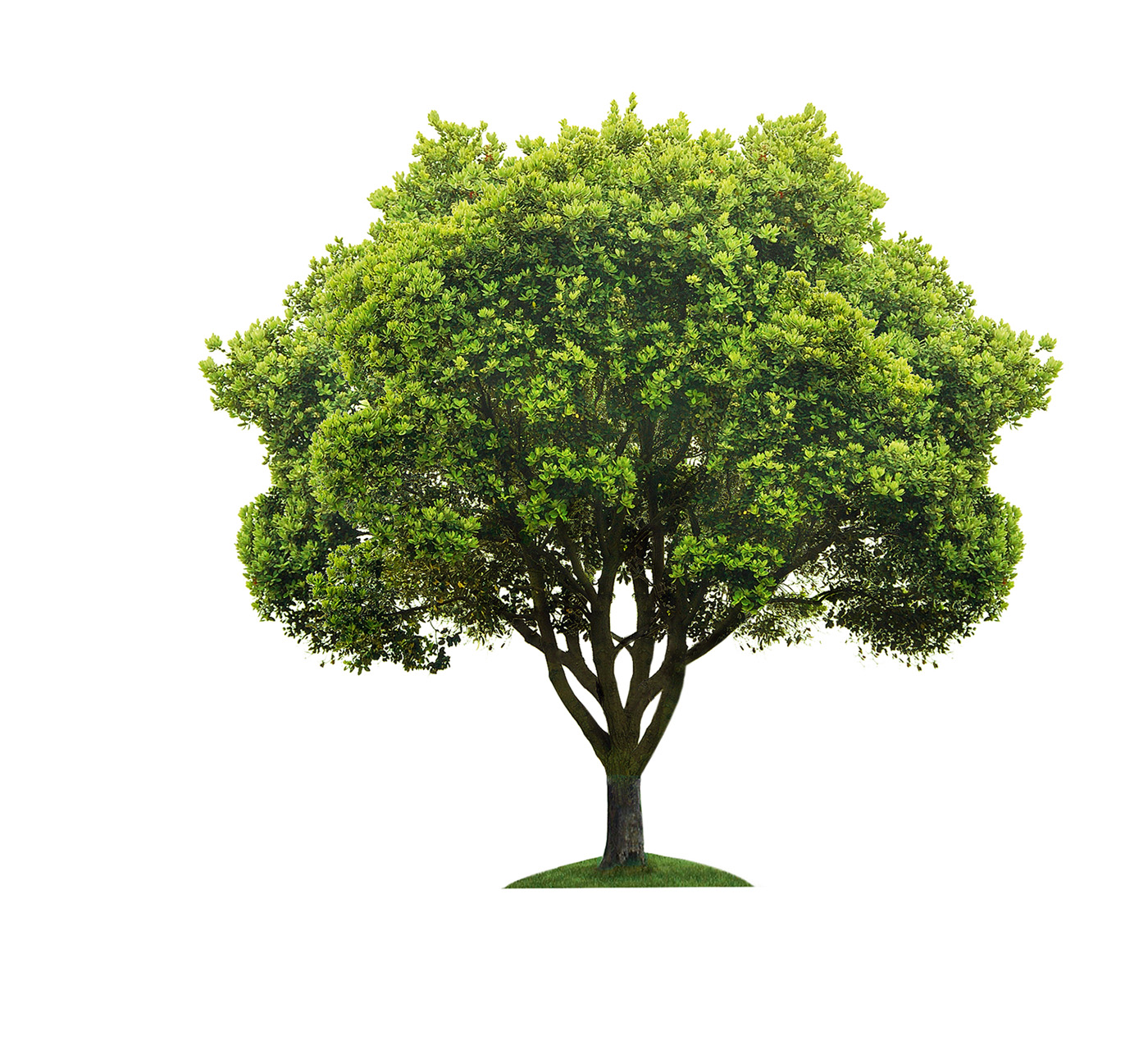 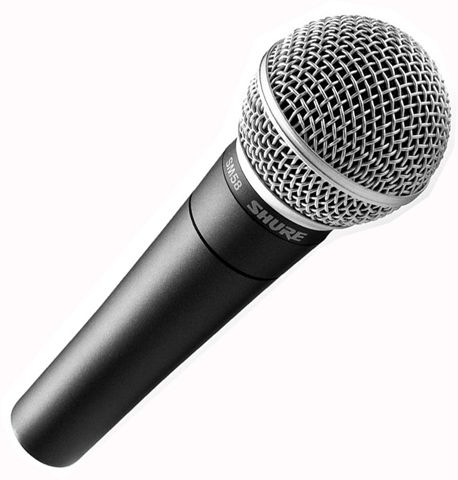 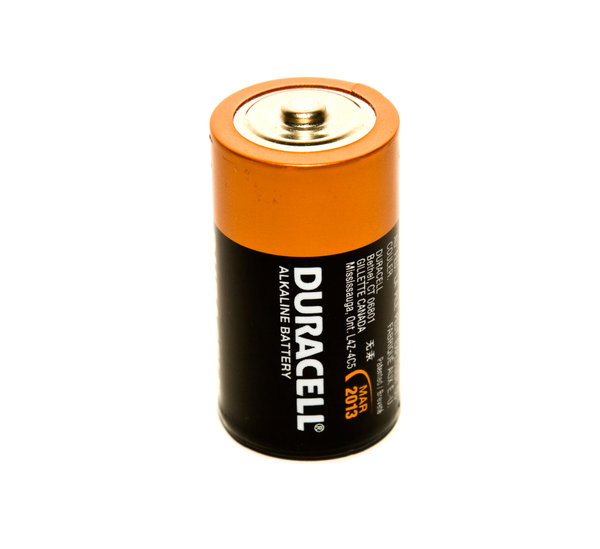 Üstte verilen görselleri son harfleri aynı olacak şekilde altındaki üç görselden biriyle eşleştiriniz.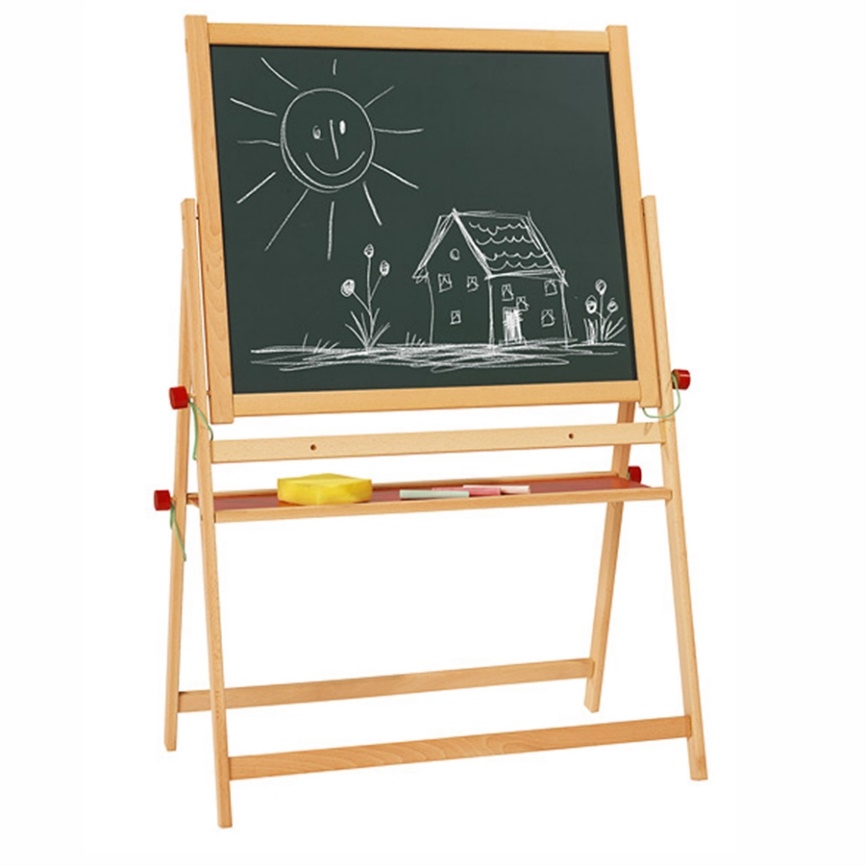 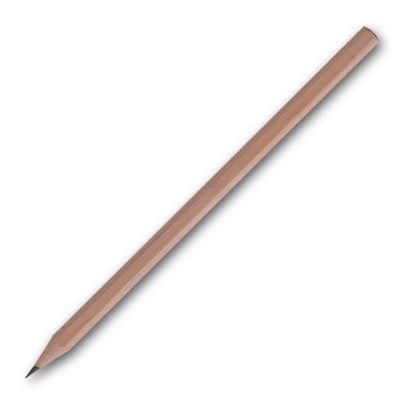 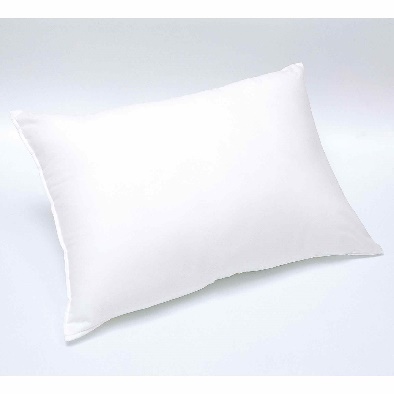 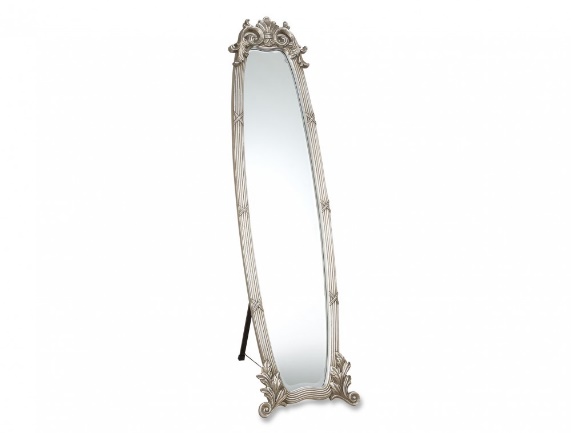 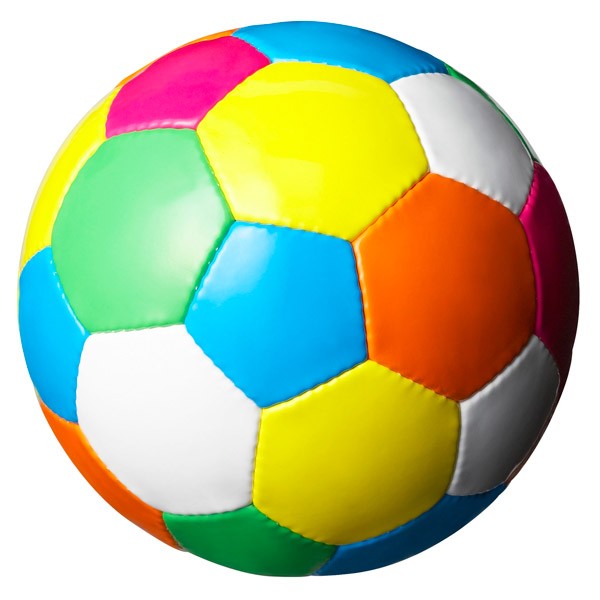 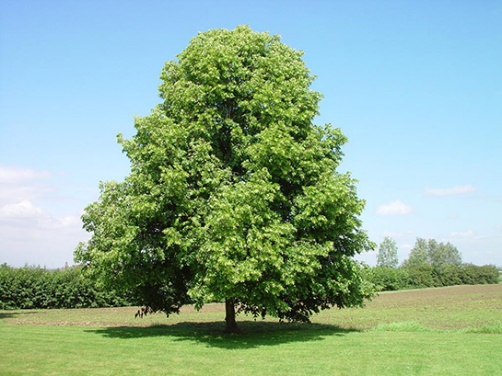 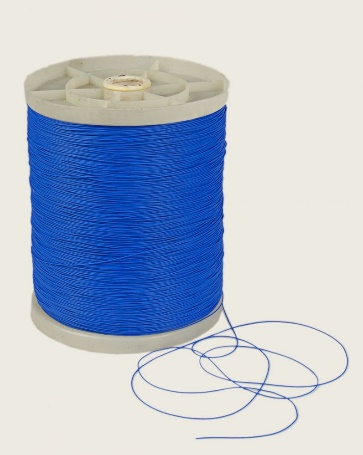 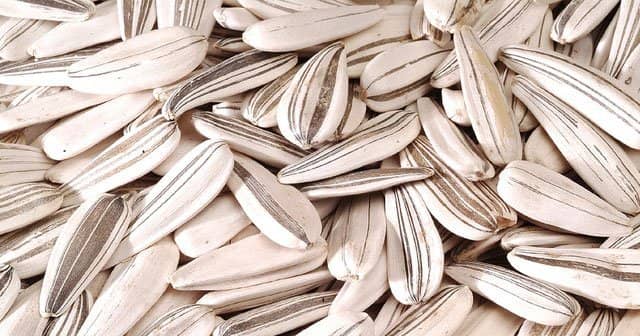 